INVACARE Nordic Championship, October 31- November 2, 2014Dear friends,
most welcome to Stockholm and Invacare Nordic Championship. We hope you will enjoy your stay with us!Venue
SEB Salkhallen (14 plexipave courts indoors)
Contact: Niclas Rodhborn, email: niclas.rodhborn@gmail.com 
mobile (in case of urgent matters): + 46 70 55 29 071
Tournament director and referee: Johan Porsborn, mobile: +46 70 19 19 520Friday, October 31
10:00-12:30 		Registration in SEB Salkhallen
10:00-11:00		Practice
11:00- 12:30		Lunch, club room
12:30		Captains meeting, club room
13:00		Opening ceremony, court 3
13:30		Matches start
18:00-21:00		Dinner at Scandic HotelSaturday, November 1
10:00 		Matches start
12:00-14:00 		Lunch, club room
19:30 		Official dinner in SEB Salkhallen (the restaurant)Sunday, November 2
10:00 		Finals
12:00-14:00		Lunch, club room
13:00		Prize ceremonyMatches  	Best of three tiebreak sets in singles. In doubles and singles consolation the third set will be played as a Match tiebreak. In the doubles matches no ad scoring will be used.Balls 		Tretorn Serie +We wish all players in Invacare Nordic Championship the best of luck!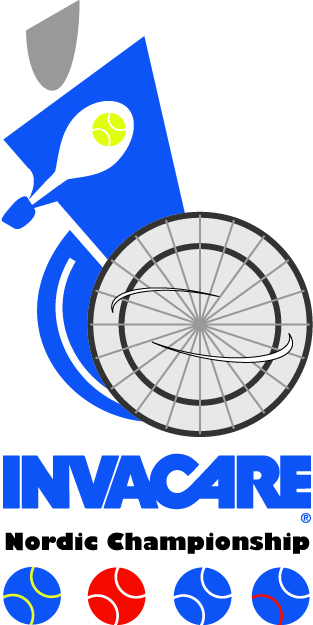 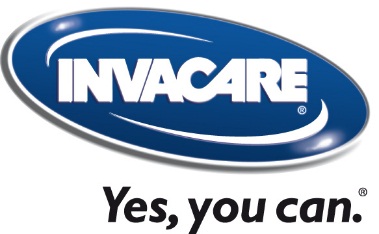 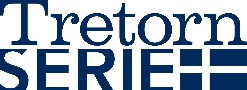 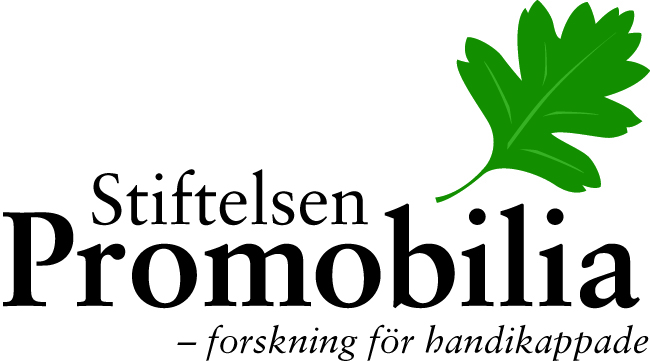 